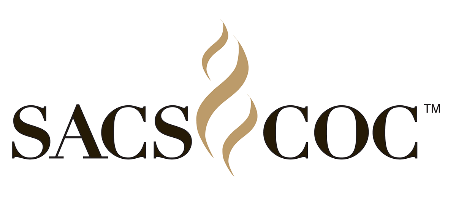 Southern Association of Colleges and SchoolsCommission on CollegesName of Institution  Name, Title, Phone number, and email address of Accreditation LiaisonName, Title, Phone number, and email address of Technical Support person for the Compliance Certification IMPORTANT:  Accreditation Activity (check one):	Submitted at the time of Reaffirmation Orientation	Submitted with Compliance Certification for Reaffirmation	Submitted with Materials for an On-Site Reaffirmation Review  	Submitted with Compliance Certification for Fifth-Year Interim Report  	Submitted with Compliance Certification for Initial Candidacy/Accreditation Review  	Submitted with Merger/Consolidations/Acquisitions	Submitted with Application for Level ChangeSubmission date of this completed document:  1.	Level of offerings (Check all that apply)  	Diploma or certificate program(s) requiring less than one year beyond Grade 12  	Diploma or certificate program(s) of at least two but fewer than four years of work beyond		Grade 12  	Associate degree program(s) requiring a minimum of 60 semester hours or the equivalent		designed for transfer to a baccalaureate institution  	Associate degree program(s) requiring a minimum of 60 semester hours or the equivalent		not designed for transfer  	Four or five-year baccalaureate degree program(s) requiring a minimum of 120 semester		hours or the equivalent  	Professional degree program(s)  	Master's degree program(s)  	Work beyond the master's level but not at the doctoral level (such as Specialist in		Education)  	Doctoral degree program(s)  	Other (Specify):2.	Types of Undergraduate Programs (Check all that apply)		Occupational certificate or diploma program(s)	Occupational degree program(s)	Two-year programs designed for transfer to a baccalaureate institution 	Liberal Arts and General	Teacher Preparatory	Professional		Other (Specify):Check the appropriate governance control for the institution:	Private (check one)		Independent, not-for-profit		Name of corporation OR		Name of religious affiliation and control: 		Independent, for-profit * 		If publicly traded, name of parent company: 	Public state * (check one)		Not part of a state system, institution has own independent board 		Part of a state system, system board serves as governing board	Part of a state system, system board is super governing board, local governing board has delegated authority		Part of a state system, institution has own independent board*	If an institution is part of a state system or a corporate structure, a description of the system operation must be submitted as part of the Compliance Certification for the decennial review. See Commission policy “Reaffirmation of Accreditation and Subsequent Reports” for additional direction.Check the appropriate box below for the institution*:	Institution participates in title IV, Higher Education Act programs	Institution does NOT participate in title IV, Higher Education Act programs*	If an institution has changed or plans to change its title IV participation, it is required to notify SACSCOC. See SACSCOC policy, “Title IV Program Responsibilities,” for additional information and direction for responding to standards under the “Principles of Accreditation.”Directions:  Please address the following and attach the information to this form.1.	History and CharacteristicsProvide a brief history of the institution, a description of its current mission, an indication of its geographic service area, and a description of the composition of the student population.  Include a description of any unusual or distinctive features of the institution and a description of the admissions policies (open, selective, etc.).  If appropriate, indicate those institutions that are considered peers.  Please limit this section to one-half page.2.	List of DegreesList all degrees currently offered (A. S., B.A., B.S., M.A., Ph.D., for examples) and the majors or concentrations within those degrees, as well as all certificates and diplomas.  For each credential offered, indicate the number of graduates in the academic year previous to submitting this report.  Indicate term dates.Does the institution offer any credit, non-credit, or pathways English as a Second Language (ESL) programs?  If yes, list the programs.3.	Off-Campus Instructional Locations and Branch CampusesList all approved off-campus instructional locations where 25% or more credit hours toward a degree, diploma, or certificate can be obtained primarily through traditional classroom instruction. Report those locations in accord with the Commission’s definitions and the directions as specified below.Table 1: Off-campus instructional sites—a site located geographically apart from the main campus at which the institution offers 50 % or more of its credit hours for a diploma, certificate, or degree.  This includes high schools where courses are offered as part of dual enrollment.  For each site, provide the information below. The list should include only those sites reported to and approved by SACSCOC.  Listing unapproved sites below does not constitute reporting them to SACSCOC. In such cases when an institution has initiated an off-campus instructional site as described above without prior approval by SACSCOC, a prospectus for approval should be submitted immediately to SACSCOC. Table 2: Off-campus instructional sites at which the institution offers 25-49% of its credit hours for a diploma, certificate, or degree—including high schools where courses are offered as dual enrollment.  Note: institutions are required to notify SACSCOC in advance of initiating coursework at the site.  For each site, provide the information below. Table 3: Branch campus—an instructional site located geographically apart and independent of the main campus of the institution.  A location is independent of the main campus if the location is (1) permanent in nature, (2) offers courses in educational programs leading to a degree, certificate, or other recognized educational credential, (3) has its own faculty and administrative or supervisory organization, and (4) has its own budgetary and hiring authority. The list should include only those branch campuses reported to and approved by SACSCOC.  Listing unapproved branch campuses below does not constitute reporting them to SACSCOC.  A prospectus for an unapproved branch campuses should be submitted immediately to SACSCOC.4.	Distance and Correspondence EducationProvide an initial date of approval for your institution to offer distance education. Provide a list of credit-bearing educational programs (degrees, certificates, and diplomas) where 50% or more of the credit hours are delivered through distance education modes.  For each educational program, indicate whether the program is delivered using synchronous or asynchronous technology, or both.  For each educational program that uses distance education technology to deliver the program at a specific site (e.g., a synchronous program using interactive videoconferencing), indicate the program offered at each location where students receive the transmitted program.  Please limit this description to one page, if possible.5.	Accreditation(1)	List all agencies that currently accredit the institution and any of its programs and indicate the date of the last review by each. (2)	If SACS Commission on Colleges is not your primary accreditor for access to USDE Title IV funding, identify which accrediting agency serves that purpose.  (3)	List any USDE-recognized agency (national and programmatic) that has terminated the institution’s accreditation (include the date, reason, and copy of the letter of termination) or list any agency from which the institution has voluntarily withdrawn (include copy of letter to agency from institution). (4)	Describe any sanctions applied or negative actions taken by any USDE-recognized accrediting agency (national, programmatic, SACSCOC) during the two years previous to the submission of this report. Include a copy of the letter from the USDE-recognized agency to the institution.6.	Relationship to the U.S. Department of Education Indicate any limitations, suspensions, or termination by the U.S. Department of Education in regard to student financial aid or other financial aid programs during the previous three years.  Report if on reimbursement or any other exceptional status in regard to federal or state financial aid.Document HistoryAdopted:  September 2004Revised: March 2011Revised: January 2014Revised: January 2018Edited: February 2020Edited: February 2022INSTITUTIONAL SUMMARY FORMPREPARED FOR SACSCOC REVIEWSGENERAL INFORMATIONEDUCATIONAL PROGRAMSGOVERNANCE CONTROLTITLE IV PARTICIPATIONINSTITUTIONAL INFORMATION FOR REVIEWERSName of SitePhysical Address (street, city, state, country) Do not include PO Boxes.Date of  SACSCOC approval letterDate Implemented by the institutionEducational programs offered  (specific degrees, certificates, diplomas) with 50%  or more credits hours offered at each siteIs the site currently active? (At any time during the past 5 years, have students been enrolled and courses offered? If not, indicate the date of most recent activity.)Name of Site(Indicate if site is currently active or inactive.  If inactive, date of last course offerings and date of projected reopeningPhysical Address (street, city, state, country) Do not include PO Boxes.Date of SACSCOC letter accepting notificationDate Implemented by the institutionEducational programs offered  (specific degrees, certificates, diplomas) with 25-49% credit hours offered at each siteIs the site currently active? (At any time during the past 5 years, have students been enrolled and courses offered? If not, indicate the date of most recent activity.)Name of Branch CampusPhysical Address (street, city, state, country) Do not include PO Boxes.Date of SACSCOC approval letterDate Implemented by the institutionEducational programs (specific degrees, certificates, diplomas) with 50%  or more credits hours offered at the branch campusIs the campus currently active? (At any time during  the past 5 years, have students been enrolled and courses offered? If not, indicate the date of most recent activity.)